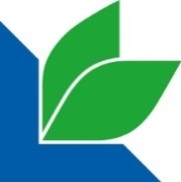 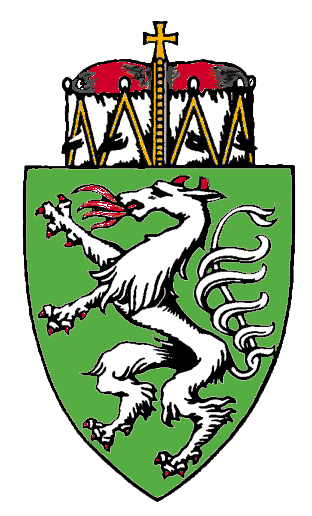 Land- & forstwirtschaftliche Lehrlings- & Fachausbildungsstelle (LFA) bei der Landwirtschaftskammer Steiermark8010 Graz, Hamerlinggasse 3Tel.: 0316/8050-1322; Fax: DW 1517lfa@lk-stmk.at, www.lehrlingsstelle.at FA FSAntrag auf Ausstellung des FacharbeiterInnenbriefs für Fachschul- & HLFS-AbsolventInnen ab Abschlussjahr 2012AusbildungssparteAusbildungssparteAusbildungssparteAusbildungssparteGenehmigungsvermerk der LFA SteiermarkGenehmigungsvermerk der LFA SteiermarkGenehmigungsvermerk der LFA Steiermark Antrag Ersatz der FacharbeiterInnenprüfung Antrag Ersatz der FacharbeiterInnenprüfung Antrag Ersatz der FacharbeiterInnenprüfung Antrag Ersatz der FacharbeiterInnenprüfungGebühr gemäß GebG 1957 i.d.g.F bei der Lehrlings- und Fachausbildungsstelle Steiermark entrichtet.  Geprüft am:      Gebühr gemäß GebG 1957 i.d.g.F bei der Lehrlings- und Fachausbildungsstelle Steiermark entrichtet.  Geprüft am:      Gebühr gemäß GebG 1957 i.d.g.F bei der Lehrlings- und Fachausbildungsstelle Steiermark entrichtet.  Geprüft am:      Ausbildungssparte:Ausbildungssparte:Ausbildungssparte:Ausbildungssparte:Von der Lehrlings- und Fachausbildungsstelle auszufüllen:Prüfungsersatz nach: § 8(2)      Genehmigung GF          Von der Lehrlings- und Fachausbildungsstelle auszufüllen:Prüfungsersatz nach: § 8(2)      Genehmigung GF          Von der Lehrlings- und Fachausbildungsstelle auszufüllen:Prüfungsersatz nach: § 8(2)      Genehmigung GF          Land-, forst-, ernährungswirtschaftliche FS bzw. HLFS:Land-, forst-, ernährungswirtschaftliche FS bzw. HLFS:Land-, forst-, ernährungswirtschaftliche FS bzw. HLFS:Land-, forst-, ernährungswirtschaftliche FS bzw. HLFS:Graz, am      Stempel und Unterschrift Lehrlings- und Fachausbildungsstelle SteiermarkGraz, am      Stempel und Unterschrift Lehrlings- und Fachausbildungsstelle SteiermarkGraz, am      Stempel und Unterschrift Lehrlings- und Fachausbildungsstelle SteiermarkPersönliche Daten Bitte digital oder gut leserlich in Druckschrift ausfüllen!Persönliche Daten Bitte digital oder gut leserlich in Druckschrift ausfüllen!Persönliche Daten Bitte digital oder gut leserlich in Druckschrift ausfüllen!Persönliche Daten Bitte digital oder gut leserlich in Druckschrift ausfüllen!Persönliche Daten Bitte digital oder gut leserlich in Druckschrift ausfüllen!Persönliche Daten Bitte digital oder gut leserlich in Druckschrift ausfüllen!Persönliche Daten Bitte digital oder gut leserlich in Druckschrift ausfüllen!VornameNameNameAkadem. GradAdresseAdressePLZ + OrtGemeindeGemeindePolitischer BezirkSV-NummerSV-NummerGeb.Dat.GeburtsortGeburtsortMobiltelefonTelefonTelefonE-MailBetriebs-Nr.Betriebs-Nr.              (falls bekannt)Absolvierte Land-, forst- oder ernährungswirtschaftliche Fachschule bzw. HLFSPositives Abschlusszeugnis bitte in Kopie beilegen!Absolvierte Land-, forst- oder ernährungswirtschaftliche Fachschule bzw. HLFSPositives Abschlusszeugnis bitte in Kopie beilegen!Absolvierte Land-, forst- oder ernährungswirtschaftliche Fachschule bzw. HLFSPositives Abschlusszeugnis bitte in Kopie beilegen!Absolvierte Land-, forst- oder ernährungswirtschaftliche Fachschule bzw. HLFSPositives Abschlusszeugnis bitte in Kopie beilegen!Absolvierte Land-, forst- oder ernährungswirtschaftliche Fachschule bzw. HLFSPositives Abschlusszeugnis bitte in Kopie beilegen!Absolvierte Land-, forst- oder ernährungswirtschaftliche Fachschule bzw. HLFSPositives Abschlusszeugnis bitte in Kopie beilegen!Absolvierte Land-, forst- oder ernährungswirtschaftliche Fachschule bzw. HLFSPositives Abschlusszeugnis bitte in Kopie beilegen!Fachschule bzw. HLFSFachschule bzw. HLFSAusbildungszeitraumAusbildungszeitraumSchulbeginn (1. Klasse):      Schulbeginn (1. Klasse):      Schulbeginn (1. Klasse):      Schulschluss (3. Klasse):      Schulschluss (3. Klasse):      Sonstige Informationen Gesetzliche Grundlage, Beilagen, Kosten, Abwicklung, AnmerkungenSonstige Informationen Gesetzliche Grundlage, Beilagen, Kosten, Abwicklung, AnmerkungenSonstige Informationen Gesetzliche Grundlage, Beilagen, Kosten, Abwicklung, AnmerkungenSonstige Informationen Gesetzliche Grundlage, Beilagen, Kosten, Abwicklung, AnmerkungenSonstige Informationen Gesetzliche Grundlage, Beilagen, Kosten, Abwicklung, AnmerkungenSonstige Informationen Gesetzliche Grundlage, Beilagen, Kosten, Abwicklung, AnmerkungenSonstige Informationen Gesetzliche Grundlage, Beilagen, Kosten, Abwicklung, AnmerkungenGesetzliche Grundlage§ 8 Abs. 2 und 3 Stmk. LFBAG 1991 i.d.g.F.:Gesetzliche Grundlage§ 8 Abs. 2 und 3 Stmk. LFBAG 1991 i.d.g.F.:Der erfolgreiche Besuch einer mindestens dreijährigen land- und forstwirtschaft-lichen Fachschule bzw. einer höheren land- und forstwirtschaftlichen Lehranstalt ersetzt die FacharbeiterInnenprüfung in der Hauptfachrichtung.Der erfolgreiche Besuch einer mindestens dreijährigen land- und forstwirtschaft-lichen Fachschule bzw. einer höheren land- und forstwirtschaftlichen Lehranstalt ersetzt die FacharbeiterInnenprüfung in der Hauptfachrichtung.Der erfolgreiche Besuch einer mindestens dreijährigen land- und forstwirtschaft-lichen Fachschule bzw. einer höheren land- und forstwirtschaftlichen Lehranstalt ersetzt die FacharbeiterInnenprüfung in der Hauptfachrichtung.Der erfolgreiche Besuch einer mindestens dreijährigen land- und forstwirtschaft-lichen Fachschule bzw. einer höheren land- und forstwirtschaftlichen Lehranstalt ersetzt die FacharbeiterInnenprüfung in der Hauptfachrichtung.Der erfolgreiche Besuch einer mindestens dreijährigen land- und forstwirtschaft-lichen Fachschule bzw. einer höheren land- und forstwirtschaftlichen Lehranstalt ersetzt die FacharbeiterInnenprüfung in der Hauptfachrichtung.BeilagenBeilagenKopie des positiven Abschlusszeugnisses der besuchten Fachschule bzw. HLFSKopie des positiven Abschlusszeugnisses der besuchten Fachschule bzw. HLFSKopie des positiven Abschlusszeugnisses der besuchten Fachschule bzw. HLFSKopie des positiven Abschlusszeugnisses der besuchten Fachschule bzw. HLFSKopie des positiven Abschlusszeugnisses der besuchten Fachschule bzw. HLFSKosten und AbwicklungKosten und Abwicklung€ 43,60 (Diese Bundesgebühren werden an das Finanzamt abgeführt.) Sie erhalten nach Antragsstellung eine Rechnung über den Betrag zugeschickt.Bei der Überweisung führen Sie bitte unbedingt die Rechnungsnummer an.Sobald Sie die Rechnung überwiesen haben, wird Ihnen Ihr FacharbeiterInnenbrief zugeschickt.€ 43,60 (Diese Bundesgebühren werden an das Finanzamt abgeführt.) Sie erhalten nach Antragsstellung eine Rechnung über den Betrag zugeschickt.Bei der Überweisung führen Sie bitte unbedingt die Rechnungsnummer an.Sobald Sie die Rechnung überwiesen haben, wird Ihnen Ihr FacharbeiterInnenbrief zugeschickt.€ 43,60 (Diese Bundesgebühren werden an das Finanzamt abgeführt.) Sie erhalten nach Antragsstellung eine Rechnung über den Betrag zugeschickt.Bei der Überweisung führen Sie bitte unbedingt die Rechnungsnummer an.Sobald Sie die Rechnung überwiesen haben, wird Ihnen Ihr FacharbeiterInnenbrief zugeschickt.€ 43,60 (Diese Bundesgebühren werden an das Finanzamt abgeführt.) Sie erhalten nach Antragsstellung eine Rechnung über den Betrag zugeschickt.Bei der Überweisung führen Sie bitte unbedingt die Rechnungsnummer an.Sobald Sie die Rechnung überwiesen haben, wird Ihnen Ihr FacharbeiterInnenbrief zugeschickt.€ 43,60 (Diese Bundesgebühren werden an das Finanzamt abgeführt.) Sie erhalten nach Antragsstellung eine Rechnung über den Betrag zugeschickt.Bei der Überweisung führen Sie bitte unbedingt die Rechnungsnummer an.Sobald Sie die Rechnung überwiesen haben, wird Ihnen Ihr FacharbeiterInnenbrief zugeschickt.Sonstige AnmerkungenSonstige AnmerkungenBestätigung Alle Angaben wurden wahrheitsgetreu und vollständig getätigt und von der Fachschule bzw. HLFS überprüft.Bestätigung Alle Angaben wurden wahrheitsgetreu und vollständig getätigt und von der Fachschule bzw. HLFS überprüft.Bestätigung Alle Angaben wurden wahrheitsgetreu und vollständig getätigt und von der Fachschule bzw. HLFS überprüft.Bestätigung Alle Angaben wurden wahrheitsgetreu und vollständig getätigt und von der Fachschule bzw. HLFS überprüft.Bestätigung Alle Angaben wurden wahrheitsgetreu und vollständig getätigt und von der Fachschule bzw. HLFS überprüft.Bestätigung Alle Angaben wurden wahrheitsgetreu und vollständig getätigt und von der Fachschule bzw. HLFS überprüft.Bestätigung Alle Angaben wurden wahrheitsgetreu und vollständig getätigt und von der Fachschule bzw. HLFS überprüft.Datum & Ort:            Datum & Ort:            Datum & Ort:            Unterschrift des/der AntragsstellerIn desFacharbeiterInnenbriefsUnterschrift des/der AntragsstellerIn desFacharbeiterInnenbriefsUnterschrift des/der AntragsstellerIn desFacharbeiterInnenbriefsUnterschrift des/der AntragsstellerIn desFacharbeiterInnenbriefsDatum & Ort:            Datum & Ort:            Datum & Ort:            Bestätigung der Angaben durchdie besuchte Fachschule bzw. HLFS(Stempel+Unterschrift)Bestätigung der Angaben durchdie besuchte Fachschule bzw. HLFS(Stempel+Unterschrift)Bestätigung der Angaben durchdie besuchte Fachschule bzw. HLFS(Stempel+Unterschrift)Bestätigung der Angaben durchdie besuchte Fachschule bzw. HLFS(Stempel+Unterschrift)